FOR IMMEDIATE RELEASE						           	           			Media Contact: Flying CamelErin McKayT: (519) 756-2709M: (416) 455-9960E: erin@flyingcamel.comSILESTONE INTRODUCES FIVE NEW STUNNING COLOURSNew Colour Offerings Modernize Aesthetic of Natural StoneTORONTO (September 7, 2016) – Silestone, the world leader in quartz surfacing, introduces five new colours bringing its total colour offerings to over 60 options. The Super Stellar Series, consists of two new colours (Moonstone, Ocean Jasper) and the Smooth Motion Collection presents three new colours (Kimbler Mist, Royal Reef, Pietra) all inspired by exotic natural stones. Acknowledging the emerging design trend of natural stone, the Smooth Motion Collection recreates the look of multidimensional granite, rare limestone and natural marble.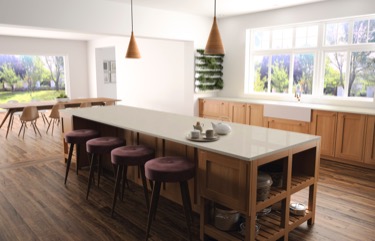 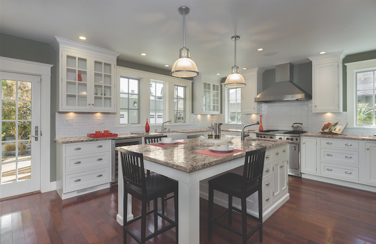 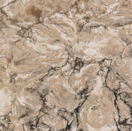 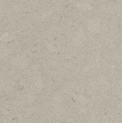 Kimbler Mist (top left) has warm earth tones and black veining, a look inspired by granite.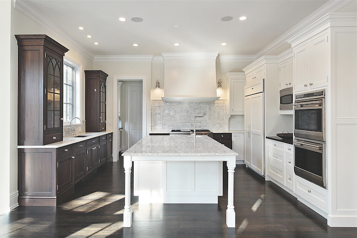 Royal Reef (top right) is a classic cream colour with subtle nuances of grey and white, evoking rare limestone.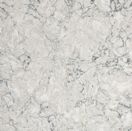 Pietra (left), inspired by natural marble, has touches of   grey backdrop. Moonstone and Ocean Jasper from Super Stellar Series speak to the multidimensional design flexibility of quartz through movement and sparkle. Illustrating intense luminosity and depth of colour, Super Stellar is an evolution of the original Stellar Series, a mainstay Silestone colour collection that has received an overwhelming response worldwide. This new series embodies the most in-demand colour palettes in surfacing.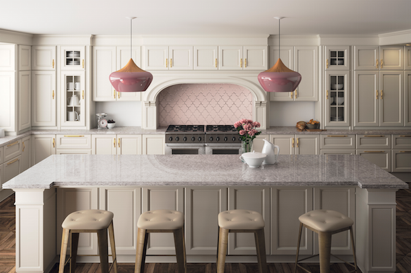 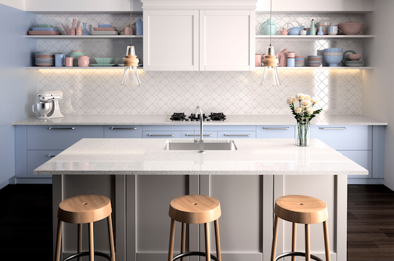 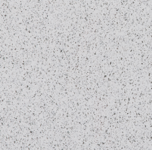 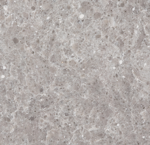 Moonstone (top left) is a bright white colour with stunning flecks of silver.
Ocean Jasper (top right) replicates the beauty of granite with grey and beige tones throughout and spots of radiant shimmer. “The launch of the Silestone Super Stellar Series exemplifies Cosentino’s commitment to innovation and design,” said Lorenzo Marquez, VP of Marketing for Cosentino North America. “These new, modern, colourways offer our customers options to pair aesthetics with performance, without having to worry about maintenance.”As with all Silestone natural quartz products, the Super Stellar Series is naturally non-porous and never needs to be sealed. It is easy to clean and has high scratch, stain and heat resistance. Silestone also offers the assurance of GREENGUARD certification for clean air quality, and the National Sanitation Foundation certification (NSF 51) for safe food preparation.Silestone retails from $43 to $127 per square foot, depending on colour, thickness and finish. It is available at kitchen and bath dealers and home improvement centers nationwide. Silestone quartz offers a 25-year limited manufacturer’s warranty.  For more information, visit ca.silestone.comAbout the Cosentino GroupThe Cosentino Group is a global, family-owned company that produces and distributes high value innovative surfaces for architecture and design. As a leading company, Cosentino imagines and anticipates together with its customers and partners design solutions that offer value and inspiration to people’ lives. This goal is made possible by pioneering brands that are leaders in their respective segments such as Silestone®, Dekton® and Sensa by Cosentino®. Technologically advanced surfaces, which allow the creation of unique designs for the home and public spaces.The group bases its development on international expansion, an innovative research and development program, respect for the environment and sustainability, and its ongoing corporate commitment to society and the local communities where it operates, education, equality and health & safety. The Cosentino Group currently distributes its products and brands in more than 80 countries, from its headquarters in Almeria (Spain). Currently Cosentino is present in 32 countries, with its own assets in 27 of them. The group has 7 factories (6 in Almería (Spain and 1 in Brazil), 1 intelligent logistic platform in Spain, and more than 120 commercial and business units throughout the world. More than 90% of Cosentino Group’s financial turnover comes from international markets. www.cosentino.com Cosentino Newsblog: http://canada.cosentinonews.com/Media Contact:For more information, please contact Erin McKay at Flying Camel: (416) 455-9960 or erin@flyingcamel.com-30-